GUVERNUL ROMÂNIEI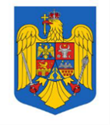 HOTĂRÂREpentru aprobarea hotărârilor cuprinse în Protocolulcelei de a doua sesiuni extraordinare a Comisiei hidrotehnice interguvernamentale, convenit la 1 august 2023,pentru aplicarea Acordului dintre Guvernul României și Guvernul Republicii Moldova privind cooperarea pentru protecția și utilizarea durabilă a apelor Prutului și Dunării, semnat la Chișinău, la 28 iunie 2010Având în vedere prevederile art. 15 pct. 7 din Acordul dintre Guvernul României și Guvernul Republicii Moldova privind cooperarea pentru protecția și utilizarea durabilă a apelor Prutului și Dunării, semnat la Chișinău, la 28 iunie 2010, aprobat prin Hotărârea Guvernului nr. 1092/2010,În temeiul art.108 din Constituția României, republicată și al art. 20 din Legea nr. 590/2003 privind tratatele, Guvernul României adoptă prezenta hotărâre:Articol unic – Se aprobă hotărârile cuprinse în Protocolul celei de a doua sesiuni extraordinare a Comisiei hidrotehnice interguvernamentale, convenit la 1 august 2023, pentru aplicarea Acordului dintre Guvernul României și Guvernul Republicii Moldova privind cooperarea pentru protecția și utilizarea durabilă a apelor Prutului și Dunării, semnat la Chișinău, la 28 iunie 2010, aprobat prin Hotărârea Guvernului nr. 1092/2010.PRIM-MINISTRUIon-Marcel CIOLACU